Koliienko Vasyl FedorovichExperience:Documents and further information:ALL DOCUMENTS FOR MASTER OF DRY CARGO VESSELS VALID UPTO MAY 2015Position applied for: MasterDate of birth: 10.09.1953 (age: 64)Citizenship: UkraineResidence permit in Ukraine: NoCountry of residence: UkraineCity of residence: KhersonPermanent address: 22 APP.,28 DOROFEYEVA STR.Contact Tel. No: +38 (050) 819-03-67 / +38 (055) 227-78-98E-Mail: cap.grey@inbox.ruU.S. visa: NoE.U. visa: NoUkrainian biometric international passport: Not specifiedDate available from: 01.06.2014English knowledge: GoodMinimum salary: 4000 $ per monthPositionFrom / ToVessel nameVessel typeDWTMEBHPFlagShipownerCrewingMaster01.10.2013-05.03.2014OLEKSII FEDOROVGeneral Cargo5323G-71800UKRAINEUKRRICHFLOTUKRRICHFLOTMaster01.03.2013-15.06.2013VOLODYMYR SHARKOVGeneral Cargo5262G-71800UKRAINEUKRRICHFLOTUKRRICHFLOTMaster17.04.2012-05.09.2012ABUBAKARGeneral Cargo3235SKL1320CAMBODIASEA STARCOOPERATIONMaster05.03.2011-20.08.2011ALVADIGeneral Cargo3343SKL1320CAMBODIASEA STARCOOPERATIONMaster15.03.2010-05.09.2010ALVADIGeneral Cargo3343SKL1320CAMBODIASEA STARCOOPERATIONMaster02.08.2009-24.12.2009ALTAIRIGeneral Cargo3235SCODA1400UNION OF COMOROSSEA BREEZE SHIPPINGGOLFSTREEM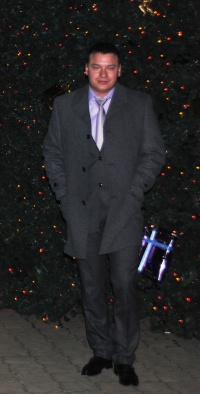 